	                                                                    Dobre  rady  na  odpady :Zachęcam  do  skorzystania ze strony internetowej:     https://esbud.pl/zycie-smieci-jak-dlugo-rozkladaja-sie-odpady/ PLASTIK (potoczna nazwa tworzyw sztucznych) – w zależności od jego rodzaju rozkłada się od 100 do 1000 lat. Przy zwykłych papierkach po cukierkach proces ten trwa około 450 lat. Podobna ilość czasu, bo około 400 lat potrzebna jest do rozłożenia się jednej reklamówki. Jest to wręcz szokująca wiadomość, biorąc pod uwagę fakt, że do jej wyprodukowania potrzebna jest zaledwie sekunda, a człowiek używa plastikowej torby jedynie przez około 30 minut. Na szczęście plastik można poddać recyklingowi, dzięki czemu możliwe jest wytworzenie polaru, rajstop, butów czy nawet namiotów. Co ciekawe, wystarczy tylko około 35 butelek na stworzenie jednej bluzy polarowej.PAPIER – w tym przypadku rozkład również zależy od użytego materiału oraz dodatkowo od stopnia wilgotności ziemi. Średnio papier rozkłada się około 6 miesięcy, choć np. papierowemu biletowi komunikacji miejskiej proces ten zajmuje około 3 miesięcy, zaś gazecie około 6 tygodni. Papier również można wykorzystać wtórnie, dzięki czemu powstaje np. papier toaletowy.METAL – najszybciej rozkładają się metalowe puszki po jedzeniu – 10 lat, jednak już aluminiowa puszka po napoju to nawet 200 lat, ponieważ metal ten jest mniej odporny na korozję. Natomiast metale szlachetne takie jak złoto czy srebro teoretycznie nie rozkładają się wcale, choć w dużej mierze zależy to od rodzaju użytego stopu. ŻYWNOŚĆ – to inaczej odpad organiczny. Jego rozkład następuje najwcześniej po 2 a najpóźniej po 12 miesiącach. Odpady te składuje się w formie kompostu, który jest później bardzo dobrym nawozem.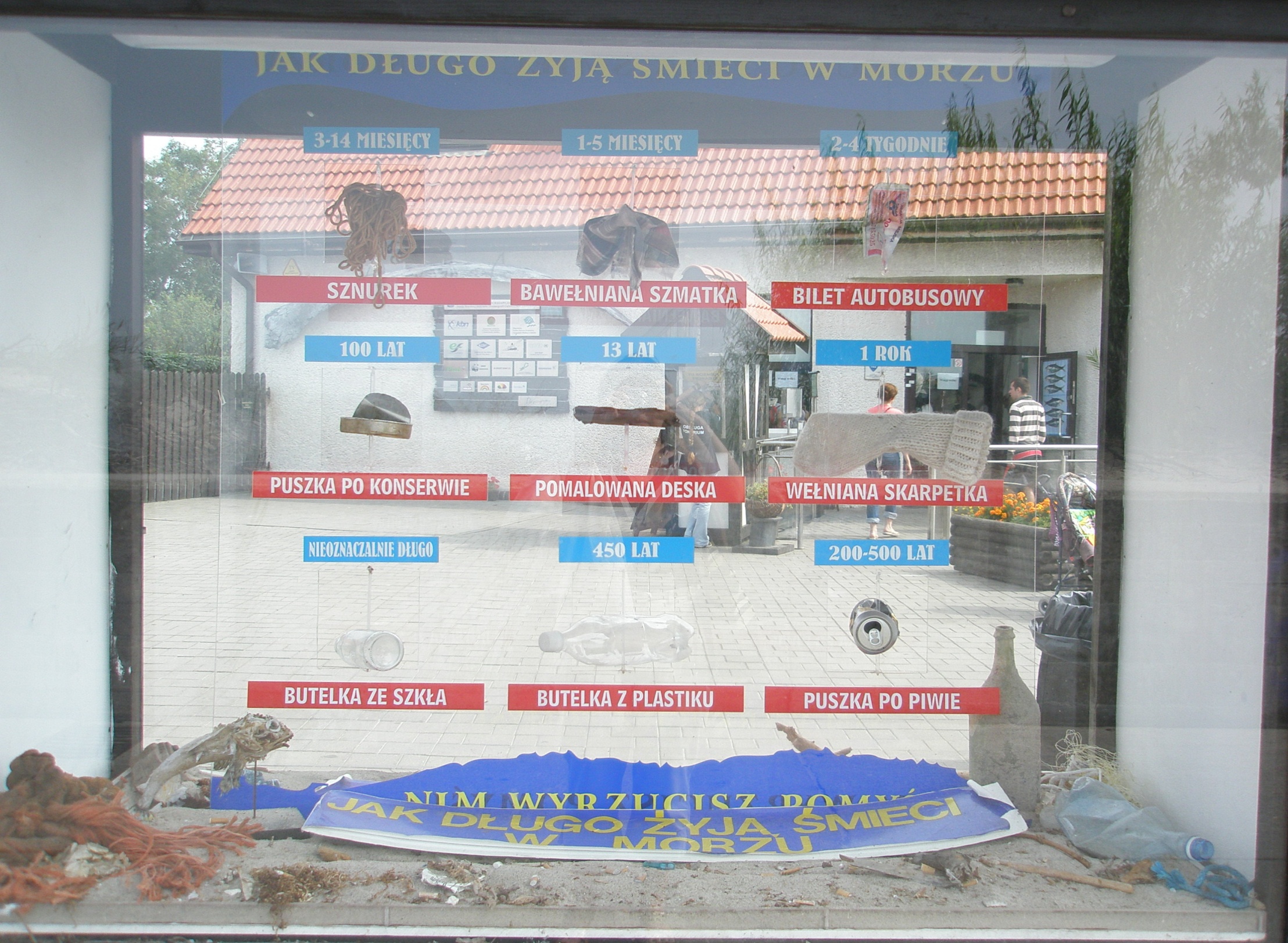 